								«В регистр»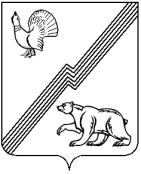 
АДМИНИСТРАЦИЯ ГОРОДА ЮГОРСКАХанты-Мансийского автономного округа – ЮгрыПОСТАНОВЛЕНИЕот 27 декабря 2021 года 							      № 2491-пОб определении уполномоченных органовпо предоставлению детям-сиротам и детям, оставшихся без попечения родителей, лицам из числа детей-сирот и детей, оставшихся без попечения родителей, лицам, которые относились к категории детей-сирот и детей, оставшихся без попечения родителей, лицам из числа детей-сирот и детей, оставшихся без попечения родителей, и достигли возраста 23 лет, жилых помещений специализированного жилого фондаВ соответствии с Законом Ханты-Мансийского автономного округа - Югры от 09.06.2009 № 86-оз «О дополнительных гарантиях и дополнительных мерах социальной поддержки детей-сирот и детей, оставшихся без попечения родителей, лиц из числа детей-сирот и детей, оставшихся без попечения родителей, усыновителей, приемных родителей в Ханты-Мансийском автономном округе - Югре», постановлением Правительства Ханты-Мансийского автономного округа – Югры                            от 29.12.2012 № 559-п «О Порядке предоставления детям-сиротам и детям, оставшимся без попечения родителей, лицам из числа детей-сирот и детей, оставшихся без попечения родителей, благоустроенных жилых помещений специализированного жилищного фонда по договорам найма специализированных жилых помещений в Ханты-Мансийском автономном округе – Югре»:1. Определить управление жилищной политики администрации города Югорска уполномоченным органом:1.1. По приобретению жилых помещений для предоставления детям-сиротам и детям, оставшихся без попечения родителей, лицам из числа детей-сирот и детей, оставшихся без попечения родителей, лицам, которые относились к категории детей-сирот и детей, оставшихся без попечения родителей, лицам из числа детей-сирот и детей, оставшихся без попечения родителей, и достигли возраста 23 лет. 1.2. По разработке проектов постановлений администрации города Югорска об отнесении жилого помещения, приобретенного для лиц вышеуказанной категории, к специализированному жилищному фонду.1.3. По заключению договора найма жилого помещения для детей-сирот и детей, оставшихся без попечения родителей, лиц из числа детей-сирот и детей, оставшихся без попечения родителей.2. Определить отдел опеки и попечительства администрации города Югорска уполномоченным органом:2.1. По разработке проектов постановлений о предоставлении по договору найма детям-сиротам и детям, оставшихся без попечения родителей, лицам из числа детей-сирот и детей, оставшихся без попечения родителей, лицам, которые относились к категории детей-сирот и детей, оставшихся без попечения родителей, лицам из числа детей-сирот и детей, оставшихся без попечения родителей, и достигли возраста 23 лет, специализированного жилого помещения.2.2. По уведомлению детей-сирот и детей, оставшихся без попечения родителей, лиц из их числа, а также лиц, которые относились к категории детей-сирот и детей, оставшихся без попечения родителей, лицам из числа детей-сирот и детей, оставшихся без попечения родителей, и достигли возраста 23 лет, о предоставлении по договору найма специализированного жилого помещения и необходимости заключения договора найма жилого помещения, в установленные постановлением администрации города Югорска о предоставлении по договору найма специализированного жилого помещения сроки.3. Признать утратившим силу постановление администрации города Югорска от 16.04.2014 № 1551 «Об определении уполномоченного органа по предоставлению детям-сиротам и детям, оставшимся без попечения родителей, лицам из числа детей-сирот и детей, оставшихся без попечения родителей жилых помещений специализированного жилого фонда». 4. Опубликовать постановление в официальном печатном издании города Югорска и разместить на официальном сайте органов местного самоуправления города Югорска.5. Контроль за выполнением постановления, в части касающейся деятельности управления жилищной политики администрации города Югорска, возложить на первого заместителя главы города – директора Департамента муниципальной собственности администрации города Югорска С.Д. Голина.6. Контроль за выполнением постановления, в части касающейся деятельности отдела опеки и попечительства администрации города Югорска, возложить на заместителя главы города Т.И. Долгодворову.Глава города Югорска						     А.В. Бородкин